KOCHANE DZIECI- Utrwalamy zasady bezpiecznego wypoczynku podczas wakacji nad wodą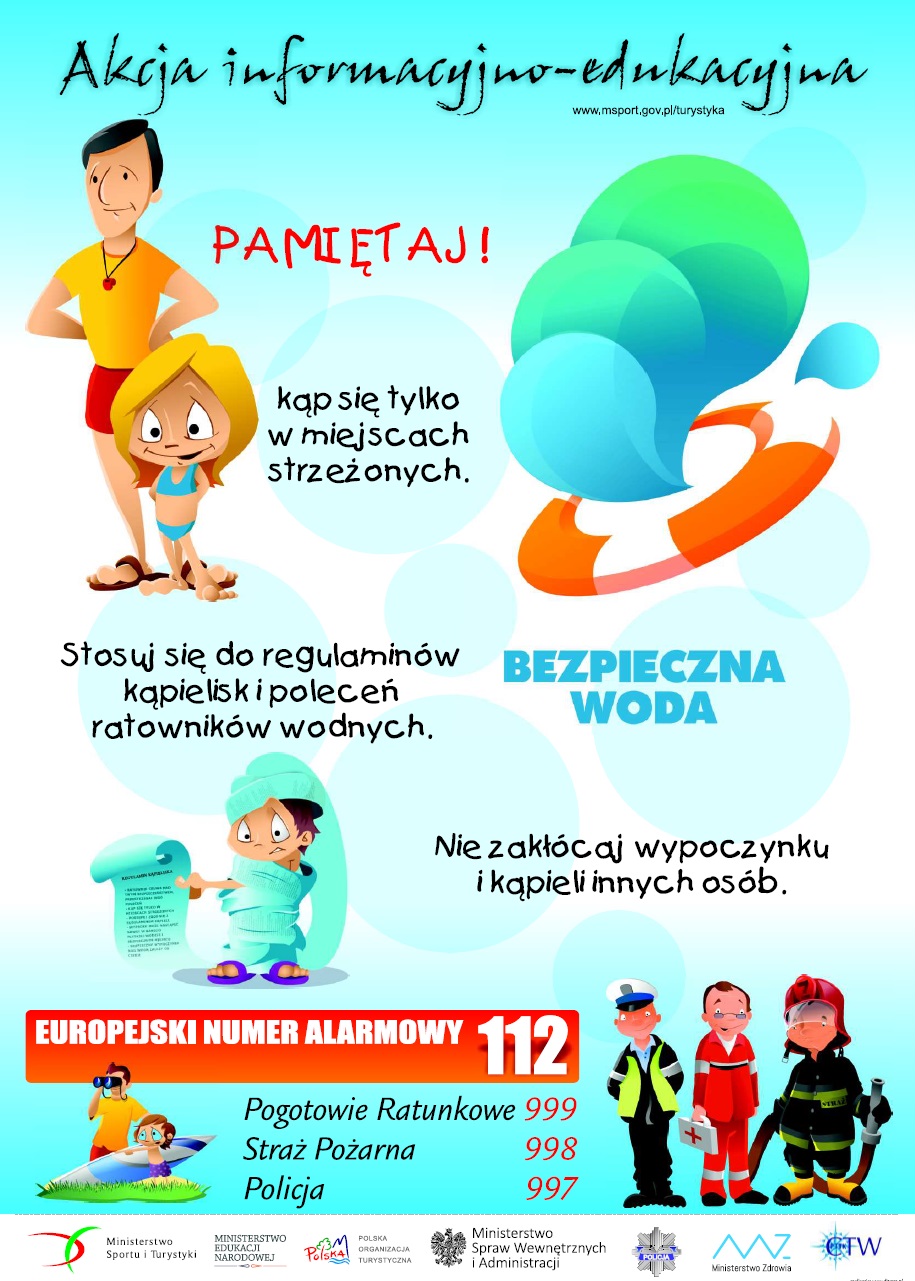 